IRB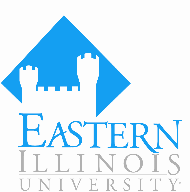 Course Project Review Checklist     Protocol InformationTitle of Project:  Gender Inclusivity in Elementary Music ClassroomsPrincipal Investigator:  Leah Van Doornik             Co-PI / Faculty Sponsor: Brian MeyersDepartment: Music        Type of Review: Primary Review   Determination of StatusDetermination of StatusDetermination of Status1. The purpose of the project is not intended to contribute to advances in generalizable knowledge. Yes           No – document justification in the comments section 1. The purpose of the project is not intended to contribute to advances in generalizable knowledge. Yes           No – document justification in the comments section 1. The purpose of the project is not intended to contribute to advances in generalizable knowledge. Yes           No – document justification in the comments section 2. The results of project activities will not be published, presented, or archived.  Dissemination includes (but is not limited to) Honor’s, Master’s, Specialist and Doctoral theses, presentation at a scientific meeting or conference, including conferences whose presenters are solely or primarily students, submission to or publication in a scientific journal (paper or electronic), and electronic posting on the Web. Yes           No – document justification in the comments section2. The results of project activities will not be published, presented, or archived.  Dissemination includes (but is not limited to) Honor’s, Master’s, Specialist and Doctoral theses, presentation at a scientific meeting or conference, including conferences whose presenters are solely or primarily students, submission to or publication in a scientific journal (paper or electronic), and electronic posting on the Web. Yes           No – document justification in the comments section2. The results of project activities will not be published, presented, or archived.  Dissemination includes (but is not limited to) Honor’s, Master’s, Specialist and Doctoral theses, presentation at a scientific meeting or conference, including conferences whose presenters are solely or primarily students, submission to or publication in a scientific journal (paper or electronic), and electronic posting on the Web. Yes           No – document justification in the comments sectionProject DetailsProject DetailsProject Details3. The project does not place the subjects at more than minimal risk. Yes           No – document justification in the comments section3. The project does not place the subjects at more than minimal risk. Yes           No – document justification in the comments section3. The project does not place the subjects at more than minimal risk. Yes           No – document justification in the comments section4.  Informed consent will be adequately sought from each prospective subject [45 CFR 46.116]  Yes           No – document justification in the comments section  N/A, Informed consent will be waived and all criteria for waiver have been satisfied [45 CFR 46.116e] 4.  Informed consent will be adequately sought from each prospective subject [45 CFR 46.116]  Yes           No – document justification in the comments section  N/A, Informed consent will be waived and all criteria for waiver have been satisfied [45 CFR 46.116e] 4.  Informed consent will be adequately sought from each prospective subject [45 CFR 46.116]  Yes           No – document justification in the comments section  N/A, Informed consent will be waived and all criteria for waiver have been satisfied [45 CFR 46.116e] 5.  Informed consent will be appropriately documented [45 CFR 46.117]   Yes           No – document justification in the comments section  N/A, documentation of informed consent will be waived and at least one of the criteria have been satisfied to waive the requirement of the investigator to obtain a signed consent form [45 CFR 46.117c] 5.  Informed consent will be appropriately documented [45 CFR 46.117]   Yes           No – document justification in the comments section  N/A, documentation of informed consent will be waived and at least one of the criteria have been satisfied to waive the requirement of the investigator to obtain a signed consent form [45 CFR 46.117c] 5.  Informed consent will be appropriately documented [45 CFR 46.117]   Yes           No – document justification in the comments section  N/A, documentation of informed consent will be waived and at least one of the criteria have been satisfied to waive the requirement of the investigator to obtain a signed consent form [45 CFR 46.117c] If the research involves participants who are minors:If the research involves participants who are minors:If the research involves participants who are minors:6.  Assent of child participants will be sought in a manner appropriate to their level of development and cognitive understanding Yes           No – document justification in the comments section  N/A, assent process will be waived / is not requiredIf it is determined that subjects are capable of assenting, the assent requirement may be waived under the same conditions for which informed consent may be waived [45 CFR 46.408(a)]6.  Assent of child participants will be sought in a manner appropriate to their level of development and cognitive understanding Yes           No – document justification in the comments section  N/A, assent process will be waived / is not requiredIf it is determined that subjects are capable of assenting, the assent requirement may be waived under the same conditions for which informed consent may be waived [45 CFR 46.408(a)]6.  Assent of child participants will be sought in a manner appropriate to their level of development and cognitive understanding Yes           No – document justification in the comments section  N/A, assent process will be waived / is not requiredIf it is determined that subjects are capable of assenting, the assent requirement may be waived under the same conditions for which informed consent may be waived [45 CFR 46.408(a)]7. If required, assent is documented appropriately [45 CFR 46.408(e), Assent Guidelines] Yes           No – document justification in the comments section  N/A, documentation of assent will be waived / is not required7. If required, assent is documented appropriately [45 CFR 46.408(e), Assent Guidelines] Yes           No – document justification in the comments section  N/A, documentation of assent will be waived / is not required7. If required, assent is documented appropriately [45 CFR 46.408(e), Assent Guidelines] Yes           No – document justification in the comments section  N/A, documentation of assent will be waived / is not required8.  If subjects are members of a vulnerable population(s), safeguards are in place to protect the rights and welfare of these subjects [45 CFR 46.111b]When some or all of the subjects are likely to be vulnerable to coercion or undue influence, such as children, prisoners, pregnant women, mentally disabled persons, or economically or educationally disadvantaged persons, additional safeguards have been included in the study to protect the rights and welfare of these subjects. Yes           No – document justification in the comments section          N/A          8.  If subjects are members of a vulnerable population(s), safeguards are in place to protect the rights and welfare of these subjects [45 CFR 46.111b]When some or all of the subjects are likely to be vulnerable to coercion or undue influence, such as children, prisoners, pregnant women, mentally disabled persons, or economically or educationally disadvantaged persons, additional safeguards have been included in the study to protect the rights and welfare of these subjects. Yes           No – document justification in the comments section          N/A          8.  If subjects are members of a vulnerable population(s), safeguards are in place to protect the rights and welfare of these subjects [45 CFR 46.111b]When some or all of the subjects are likely to be vulnerable to coercion or undue influence, such as children, prisoners, pregnant women, mentally disabled persons, or economically or educationally disadvantaged persons, additional safeguards have been included in the study to protect the rights and welfare of these subjects. Yes           No – document justification in the comments section          N/A          Are there any potential concerns regarding the competency of the investigator(s) to conduct the course project?Are there any potential concerns regarding the competency of the investigator(s) to conduct the course project? Yes         NoAre there any potential concerns regarding the investigators’ knowledge about the regulations and policies governing research with human subjects?Are there any potential concerns regarding the investigators’ knowledge about the regulations and policies governing research with human subjects? Yes         NoIRB Action (check one): The project is not research as defined by IRB policy (O.1.2) and is not subject to IRB review While project is not research as defined by IRB policy (O.1.2) , IRB review is required (provide explanation in the comments below)  The project constitutes research and IRB review is required  More information is needed in order to make a determination (provide explanation in the comments below)IRB Action (check one): The project is not research as defined by IRB policy (O.1.2) and is not subject to IRB review While project is not research as defined by IRB policy (O.1.2) , IRB review is required (provide explanation in the comments below)  The project constitutes research and IRB review is required  More information is needed in order to make a determination (provide explanation in the comments below)IRB Action (check one): The project is not research as defined by IRB policy (O.1.2) and is not subject to IRB review While project is not research as defined by IRB policy (O.1.2) , IRB review is required (provide explanation in the comments below)  The project constitutes research and IRB review is required  More information is needed in order to make a determination (provide explanation in the comments below)Comments:Comments:Comments:Signature of IRB Member:Date:Date: